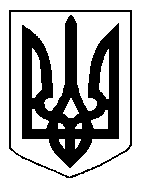 БІЛОЦЕРКІВСЬКА МІСЬКА РАДА	КИЇВСЬКОЇ ОБЛАСТІ	Р І Ш Е Н Н Я
від  27 лютого 2020 року                                                                        № 5100-91-VIIПро припинення терміну дії договору про встановлення особистого строкового сервітуту з громадянкою Ганенко Тамарою ВасилівноюРозглянувши звернення постійної комісії з питань земельних відносин та земельного кадастру, планування території, будівництва, архітектури, охорони пам’яток, історичного середовища та благоустрою до міського голови від 20.02.2020 року №56/02-17, протокол постійної комісії з питань  земельних відносин та земельного кадастру, планування території, будівництва, архітектури, охорони пам’яток, історичного середовища та благоустрою від 14 січня 2020 року №202, заяву громадянки  Ганенко Тамари Василівни від 18 грудня 2019 року №6541, відповідно до ст. 12, п. б) ч.1 ст. 102 Земельного кодексу України, п. 34 ч. 1 ст. 26 Закону України «Про місцеве самоврядування в Україні», міська рада вирішила:1.Припинити договір про встановлення особистого строкового сервітуту з громадянкою Ганенко Тамарою Василівною під розміщення металевого гаража №10  за адресою: вулиця Рибна, в районі ЗОШ №10 та СТО ФОП Клінкіна, площею 0,0030 га, який укладений 17 липня 2017 року №63 на підставі рішення міської ради від 27 квітня 2017 року за №738-30-VII «Про укладення договору про встановлення особистого строкового сервітуту з фізичною особою Ганенко Тамарою Василівною », відповідно до п. б) ч.1 ст. 102 Земельного кодексу України, а саме: відмови особи, в інтересах якої встановлено земельний сервітут.2.Особі, зазначеній в цьому рішенні, повернути земельну ділянку у стані, не гіршому порівняно з тим, у якому вона одержала її в користування.3.Контроль за виконанням цього рішення покласти на постійну комісію з питань  земельних відносин та земельного кадастру, планування території, будівництва, архітектури, охорони пам’яток, історичного середовища та благоустрою. Міський голова             	                                                                     Геннадій ДИКИЙ